            Na temelju članka 39. Zakona o proračunu (“NN“ RH br. 87/08, 136/12 i 15/15.), te članka 18. Statuta Općine Lasinja (Glasnik Karlovačke županije br. 06/13 i Glasnik općine Lasinja br. 01/13), Općinsko vijeće Općine Lasinja na 24. redovnoj sjednici održanoj dana 08.12.2016.  godine, donijelo jeO D L U K Uo izvršavanju Proračuna Općine  Lasinja  za  2017.  godinuČlanak 1.             Ovom se Odlukom uređuje struktura prihoda, primitaka, rashoda i izdataka. Proračuna općine Lasinja za 2017. godinu (u daljnjem tekstu: Proračun), način izvršavanja te upravljanje prihodima i rashodima  Proračuna.Članak 2.            Proračun se sastoji od općeg i posebnog dijela i plana razvojnih programa.            Opći dio Proračuna sastoji se od Računa prihoda i rashoda i Računa financiranja. U Računu prihoda i rashoda iskazani su prihodi poslovanja i rashodi poslovanja i rashodi za nabavu nefinancijske imovine.              Posebni dio sadrži raspored rashoda i izdataka po organizacijskoj, funkcijskoj, ekonomskoj, lokacijskoj i programskoj  klasifikaciji i  izvorima financiranja, raspoređenih u programe koji se sastoje od aktivnosti i projekata.             Plan razvojnih programa čine razvojni planovi utvrđeni Programom gradnje objekata i uređaja komunalne infrastrukture.Članak 3.             Proračunska sredstva koriste se za namjene utvrđene posebnim zakonima, u skladu s odlukama Općinskog vijeća i Općinskog načelnika.            Svi korisnici proračunskih sredstava moraju ista koristiti za utvrđene namjene štedljivo i racionalno, a njihovo angažiranje prilagoditi dinamici ostvarenih prihoda.Članak 4.           Proračun se izvršava u skladu s ostvarenom dinamikom priliva sredstava.        Ako prihodi Proračuna tijekom godine ne pritječu u predviđenoj visini, Općinsko vijeće može da bi se održala uravnoteženost Proračuna, privremeno smanjiti sredstva koje su u posebnom dijelu Proračuna predviđena za posebne namjene, ako se time bitno ne ugrožava obavljanje poslova za koja su sredstva planirana.Članak 5.          Postupak nabave roba  i usluga provodi se u skladu s Zakonom o javnoj nabavi, Pravilnikom o provedbi postupaka nabave bagatelne vrijednosti, te drugim propisima koji reguliraju postupak nabave roba, usluga i ustupanje radova.Članak 6.         Ovlašćuje se Općinski načelnik za donošenje Odluke o odabiru ponude u svim postupcima javne nabave, koji se provode sukladno Zakonu o javnoj nabavi i Pravilniku o provedbi postupaka nabave bagatelne vrijednosti, neovisno o cijeni ponude.Članak 7.        Općinski načelnik može preraspodijeliti sredstva rashoda i izdataka između pojedinih stavki i između pojedinih korisnika u okviru odredbi članka 46. Zakona o proračunu, a o istom treba izvijestiti Općinsko vijeće.Članak 8.        Odgovorna osoba za planiranje i izvršavanje proračuna je Općinski načelnik.Članak 9.         Općinski načelnik može svojom odlukom u cijelosti ili djelomično otpisati dug fizičke ili pravne osobe prema Općini ukoliko je isti nenaplativ i to najviše do iznosa od 5.000,00 kn.Članak  10.         Obaveze po dugoročnom zaduživanju iz 2013. godine u iznosu od 80.638,54 eura, (613.935,38 kn) kod Hrvatske banke za obnovu i razvitak – Zagreb, izvršavati će se sukladno otplatnom planu i dospjelim obavezama do 31.12.2020. godine. Očekivani iznos ukupnog duga po kreditu na kraju proračunske 2017. godine, utvrđuje se u iznosu od 306.000,00 kn. Članak  11.          Općina će se dugoročno zadužiti putem financijskog leasinga za nabavu komunalnog traktora u iznosu od 200.000,00 kn.Članak  12.          Općina planira u 2017. godini ostvariti  primitke od strane Europskih  fondova (Mjera 7 – Temeljne usluge i obnova sela u ruralnim područjima) za sufinanciranje sljedećih projekata: Mjera 7.2. Izgradnja nogostupa u ul. Sv. Florijana u iznosu od 1.800.000,00 knMjera 7.2. Modernizacija i izgradnja nerazvrstane ceste NC LA-2 Ribička ulica u iznosu od 1.900.000,00 kuna.Mjera 7.4. Izgradnja sportskih terena „Lastavica“ u iznosu od 2.900.000,00 kn                                                           Članak 13.            Obveza po dugoročnom zaduživanju iz 2015. godine, po ugovoru o financijskom leasingu  zaključenom  na iznos od 14.358,44 eura (110.000,00 kuna), za nabavu službenog vozila Peugeot 308, na rok otplate 3 godine, do 30.04.2018.godine,  VB Leasing d.o.o. Zagreb, Horvatova 82, od dobavljača Auto Holetić d.o.o. Velika Gorica, izvršavati će se sukladno otplatnom planu. Očekivani iznos dugovanja po financijskom leasingu na kraju 2017. godine utvrđuje se u iznosu od 14.000 kn.Članak  14.            U proračunu za 2017. godinu, osiguravaju se sredstva kapitalne donacije/pomoći tvrtki Vodovod Lasinja d.o.o. Lasinjska cesta 19, Lasinja u iznosu od 200.000,00 kn, u svrhu ulaganja u vodoopskrbni sustav.Članak  15.           Sredstva proračunske zalihe planirana su u visini od 15.000,00 kuna i mogu se koristiti u skladu sa člankom 56. Zakona o proračunu za nepredviđene namjene, za koje u proračunu nisu osigurana sredstva ili za namjene za koje se tijekom godine pokaže da za njih nisu utvrđena dovoljna sredstva, jer ih pri planiranju proračuna nije bilo moguće predvidjeti.  O korištenju sredstava proračunske zalihe odlučuje Općinski načelnik u skladu sa Zakonom.           Općinsko vijeće izvješćuje se polugodišnje i godišnje o korištenju sredstava iz stavka 1. ovog članka.Članak 16.           Predujmom se mogu izvršavati financijske obveze i to najviše  do pojedinačnog iznosa od 10.000,00 kn.Članak 17.           Sredstva raspoređena u Posebnom dijelu Proračuna izvršavati će se u okviru programa, aktivnosti i projekata, kako slijedi:U RAZDJELU  001  - rashodi pod rednim brojem:-  R0001  - R0009  na temelju akata Općinskog vijeća i Općinskog načelnika o utvrđivanju plaća zaposlenika u skladu s Zakonom o lokalnoj područnoj i regionalnoj samoupravi i dr. akata, kojima se uređuju materijalna prava zaposlenika;- R0010 – R0013  na temelju ispostavljenih računa, obračuna, putnih naloga, potvrda i dr.-R0014 – R0099  na temelju sklopljenog ugovora, ispostavljenih računa i dospjelih obveza i  programa održavanja komunalne infrastrukture;-R0100–  R0103 temeljem akata Općinskog vijeća o sufinanciranju umjetnog   osjemenjivanja krava plotkinja i dr. odluka o subvenciji, temeljem  akta Općinskog načelnika i ispostavljenog računa;- R0104– R0123   u skladu sa Programom financiranja potreba socijalne skrbi općine Lasinja za 2017.  i odlukom Općinskog načelnika, ugovora o subvenciji prijevoza,  ugovora o sufinanciranju programa;                        - R0124 – R0157  temeljem akta Općinskog načelnika, sklopljenog ugovora, ispostavljenog računa, pismenog zahtjeva i programa javnih potreba. U RAZDJELU  002  - rashodi pod rednim brojem:- R0158 – R0160  na temelju Odluke o visini naknade za članove Općinskog vijeća,odbora,  povjerenstava, radnih tijela, izvršenog obračuna i dospjelih obveza.U RAZDJELU  003 - rashodi pod rednim brojem:- R0161           - na temelju Odluke o visini naknade Općinskog načelnika u skladu s  Zakonom o izmjenama i dopunama Zakona o lokalnoj područnoj i  regionalnoj samoupravi  izvršenog obračuna i dospjelih obveza.U RAZDJELU  004 - rashodi pod rednim brojem:- R0162 –R0165 - na temelju sklopljenog Ugovora i dospjelih obveza.Članak 18.            Ova Odluka stupa na snagu osmog dana od dana objave u Glasniku Općine Lasinja, a primjenjivat će se od 01.01.2017. godine.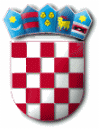 REPUBLIKA HRVATSKAKARLOVAČKA ŽUPANIJA OPĆINA LASINJA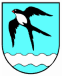 OPĆINSKO VIJEĆEKLASA: 40-06/16-01/02URBROJ:2133/19-02-16-4Lasinja, 08.12.2016.                               PREDSJEDNIKOPĆINSKOG VIJEĆA  Mirko Jušinski